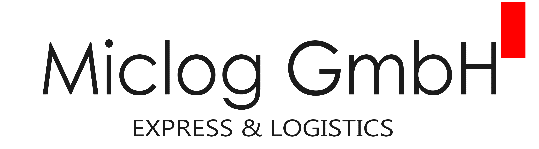 AbstellerlaubnisSie wollen Ihre Sendung möglichst schnell und einfach?Bitte erlauben Sie uns deshalb auch zukünftig die Niederlegung der an Sie gerichteten Sendung.Adresse:				____________________________________________(vollständige Anschrift)			____________________________________________					____________________________________________Geschäftsinhaber: 			____________________________________________(Vor- und Zuname)Ich / Wir erlaube(en) auch zukünftig das Abstellen von Sendungen bis auf Widerruf an oben genannte Adresse bzw. bei Nachbarn möglichst an folgender Stelle:_______________________________________________________________________________________________________________________________________________________________________________________________________________________________________Durch die Abstellung am angegebenen Ort geht das Risiko und damit die Haftung für Verlust und Beschädigung auf mich / uns als Empfänger über.Von der Abstellgenehmigung sind ausgeschlossen: Nachnahme, Gefahrgut, Austauschservice, Pakete für Apotheken und Arztpraxen______________________	______________________	______________________Ort / Datum			Klarschrift			UnterschriftBitte vollständig ausgefüllt und unterschrieben an +49 (0) 7666-913 63 81 faxen und das Original gut sichtbar und erreichbar z. B. an Ihrer Haustür oder Ihrem Briefkasten anbringen.  